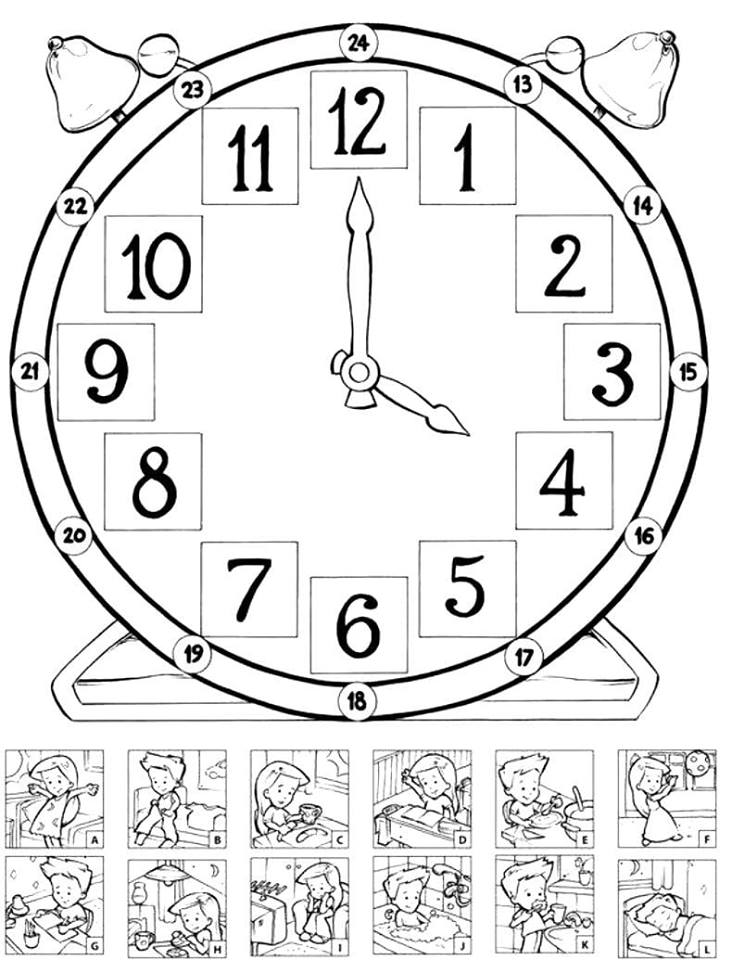 Sastavi priču o devojčici Anđelki i njenom bratu Đorđu. 

Na primer: 

Anđelka ustaje svako jutro deset minuta pre sedam sati. Njen brat Đorđe spava do…. 

